PERNYATAAN PERSETUJUAN TIM PENGUJIKarya Tulis Ilmiah dengan Judul “Hubungan Kebisingan dan Karakteristik Pekerja dengan Keluhan Gangguan Pendengaran pada Pekerja Konstruksi di PT Wijaya Karya (WIKA) Kota Cimahi” telah dipertahankan, diperiksa, dan disetujui di depan tim penguji.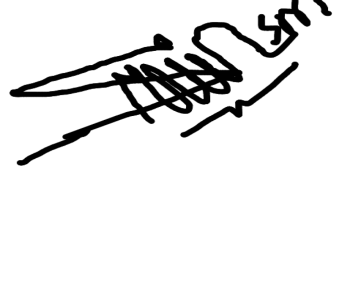 Ketua SidangSri Slamet Mulyati, S.K.M., M.KesNIP 197511152006042003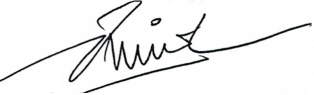 Penguji IDindin Wahyudin, S.Pd., M.ScNIP 196503201986031001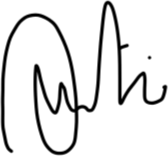 Penguji IIDr. Irmawartini, S.Pd., M.K.MNIP 197108171994032002